   臺南市關廟區公所108年度推動災害防救教育宣導執行成果活動名稱：藝術進區表演暨防災防疫宣導活動名稱：藝術進區表演暨防災防疫宣導宣導單位：關廟區公所宣導地點：關廟區五甲國小宣導時間：108年9月6日宣導人數：750人                        成果照片                        成果照片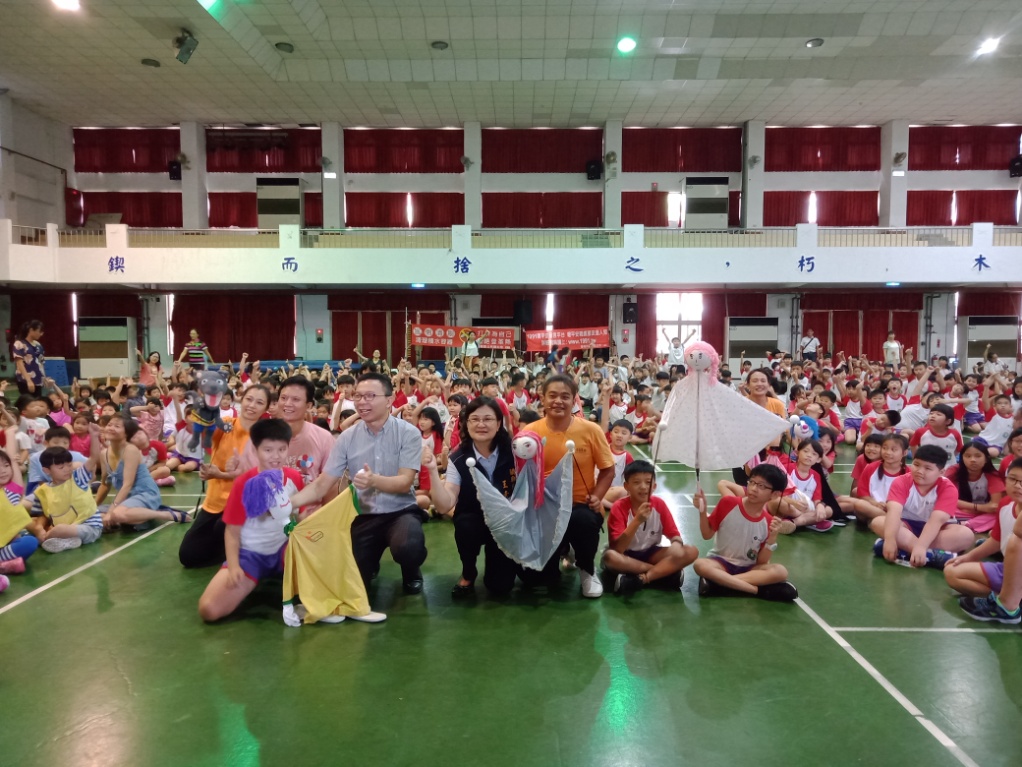 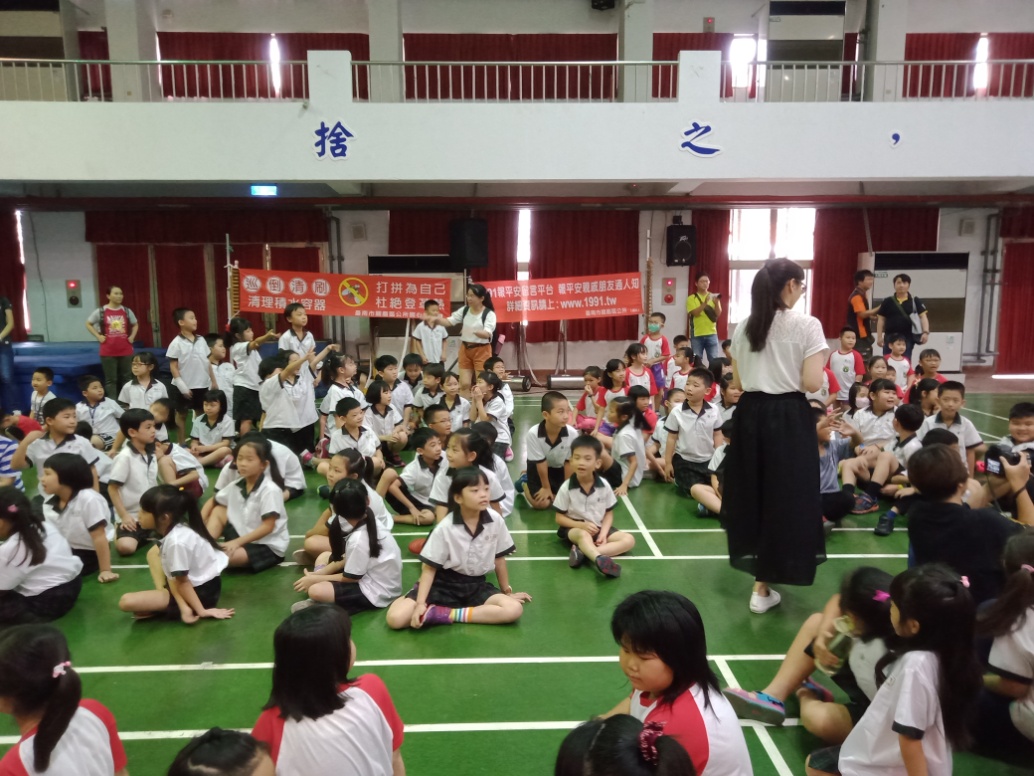 